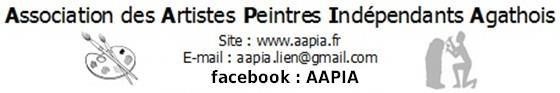 GRAND SALON du 6 sept au 18 septembre 2021GRAND SALON du 6 sept au 18 septembre 2021Lieu  Moulin des Evêques à AgdeHoraires   De 10h00 à 18h00     (fermé le dimanche)Droit d’accrochage   Gratuit  Limite d'inscription  Date limite : sam 28 août 2021Garde  Prévoir un ou deux jours de garde ou s’acquitter d’une contribution de 15 € à la journée versée au remplaçant.L’attribution des gardes se fera le jour du dépôt des œuvres lors de l’arrivée des exposants en tenant compte du nombre d’exposants et des disponibilités  Thème   LIBRE    Format LIBRE. La surface totale des peintures ne doit pas excéder 3 m²  Nombre d'œuvres   Tableaux : nombre d’œuvres en fonction de l’espace disponible (3 m²) Les toiles doivent être munies de leur système d’accrochage soit 2 pitons avec cordelette. L’œuvre devra comporter au verso le nom de l’artiste et le titre. Les œuvres au pastel ou aquarelle seront encadrées avec « liseré et marie-louise » n’excédant pas 7 cm ensemble. Les œuvres acrylique et huile ne seront pas encadrées.Sculptures :  nombre de sculptures en fonction de l’espace disponible. Me contacter pour      le nombre de plots à fournirRéception Accrochage  Lundi 6 septembre de 9h à midi.  Vernissage   Pas de vernissage  Ouverture au public  Du mardi 7 septembre au samedi 18 septembre (fermé le dimanche)Décrochage  Le samedi 18 septembre de 16h à 18hMatériel  Les cimaises ou grilles seront à la disposition des exposants. Des plots seront aussi à la disposition des sculpteurs  Animateur(s) / Responsable(s)  Le Bureau.    Conditions   Versement droit d’accrochage : 10 €Assurer les gardes prévues, respecter les délais, dates et horaires. (10 % sur les ventes)  Inscriptions  Nanou GUILLOIS  7 Chemin du Lavandin 34300 GRAU D’AGDE – Tél. 0688556795 www.peintresagathois.com      ou     aapia.lien@gmail.com  